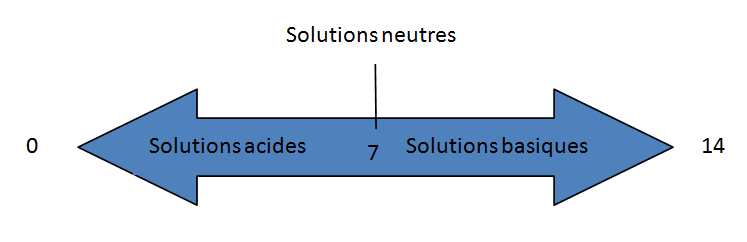 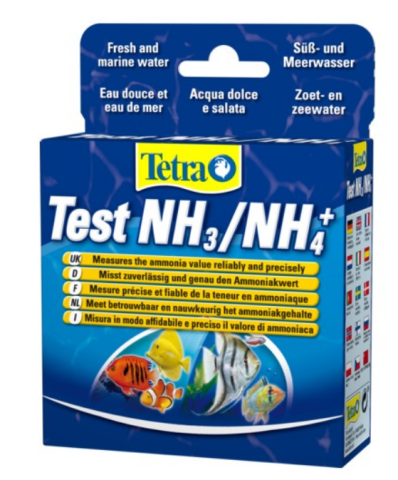 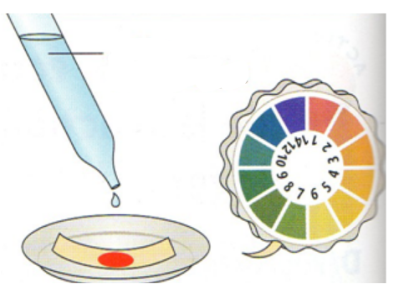 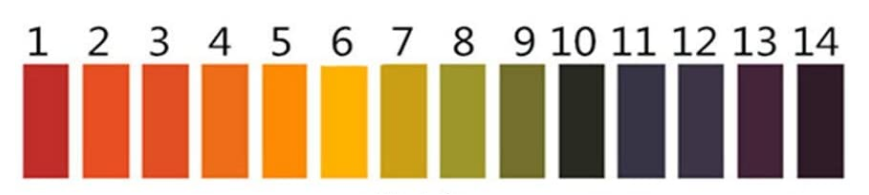 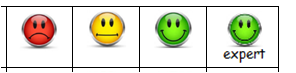 Type d’activitéTâche complexeNiveau concernéPhysique – chimie        Cycle 4 (niveau quatrième)                             – thème : organisation et transformation de la matièreprogrammeNotions et contenus du programme :Mettre en œuvre des tests caractéristiques d’espèces chimiques à partir d’une banque fournie.Notions de molécules, atomes, ions.Identifier le caractère acide ou basique d’une solution par mesure de pH.CompétencesTravaillées(du BO)Lire et comprendre des documents scientifiques.Proposer une ou des hypothèses pour répondre à une question scientifique. Interpréter des résultats expérimentaux, en tirer des conclusions et les communiquer en argumentant.Utiliser la langue française en cultivant précision, richesse de vocabulaire et syntaxe pour rendre compte des observations, expériences, hypothèses et conclusions Mise en œuvreTâche complexe :utilisation de la notion de  pH utilisation en exploitation du documentaire sur le pH de France 4 Le professeur peut proposer des aides pour que chaque élève puisse réussir la tâche     complexe.Physique-Chimie	Tâche complexeThème : organisation et transformation de la matièreIntroduction de la notion de pH en quatrième	Thème : organisation et transformation de la matièreCompétenceIndicateur de réussiteLire et comprendre des documents scientifiquesJ’ai lu, dans le document 1, que l’eau peut contenir de l’ammoniac NH3 et des ions ammonium NH4+  .L’ammoniac est toxique pour la faune et la flore, les ions ammonium le sont beaucoup moins.J’ai lu que la transformation de l’ammoniac  NH3 en ions ammonium NH4+  dépend du pH de la solution : si l’eau est acide ou neutre, il n’y a pas beaucoup d’ammoniac  NH3 car l’ammoniac se transforme.J’ai lu dans le document 2 que la concentration en ammoniac devait être inférieure à 0,30 mg / L.J’ai lu dans le document 3 qu’une solution neutre avait un pH de 7 et une solution basique un pH supérieur à 7.Proposer une ou des hypothèses pour répondre à une question scientifiqueJ’ai choisi l’aquarium n°3Interpréter des résultats expérimentaux, en tirer des conclusions et les communiquer en argumentant. D’après le document  4, la concentration en ammoniac est égale à 0,27 mg / L   (inférieur à 0,30 mg/L) et le pH est égal à 7 (pH neutre)  pour l’aquarium 3.L’aquarium 2 a un pH égal à 9 (basique) et, par conséquent,  sa concentration en ammoniac est trop importante : on peut la calculer  270 x10 = 2700 mg/LL’aquarium 1 a un pH égal à 8 (basique) et une concentration en ammoniac  trop  élevée : 27 mg/LUtiliser la langue française en cultivant précision, richesse de vocabulaire et syntaxe pour rendre compte des observations, expériences, hypothèses et conclusions.Le vocabulaire est bien choisi.Les phrases sont correctes.   L’élève montre le lien entre le pH de l’eau et la concentration en ammoniac.   